Colorie les dessins qui commencent par la syllabe pa, comme papillon.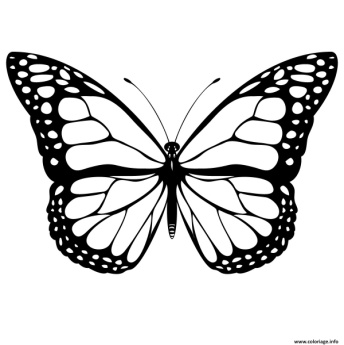 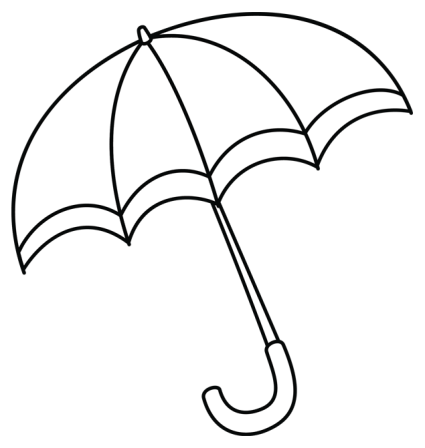 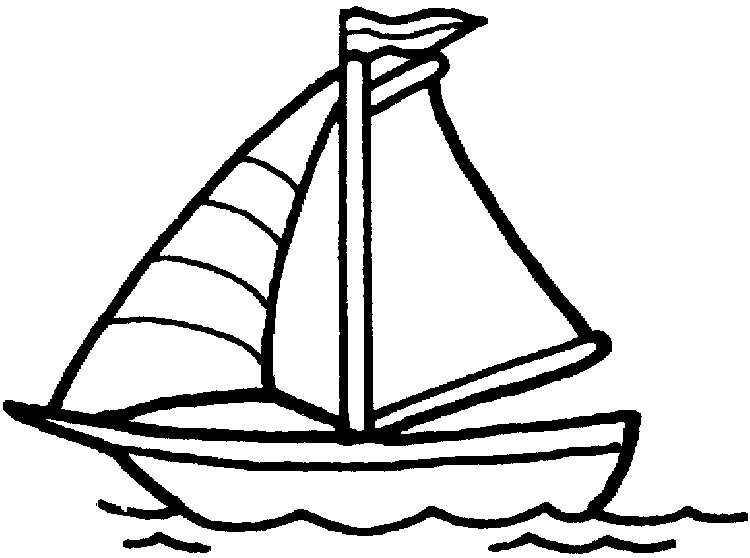 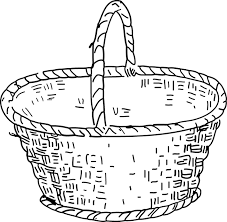 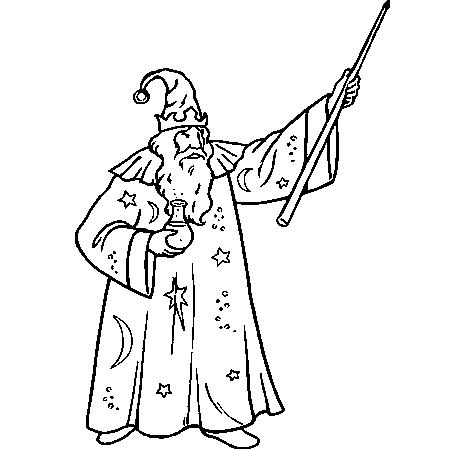 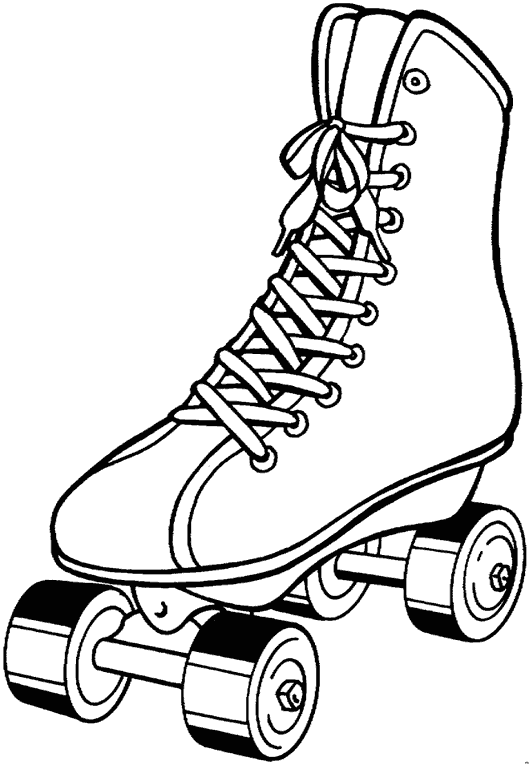 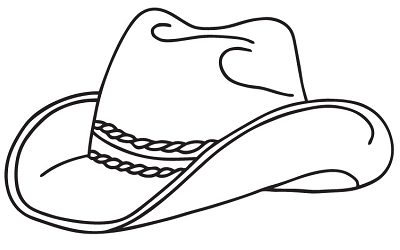 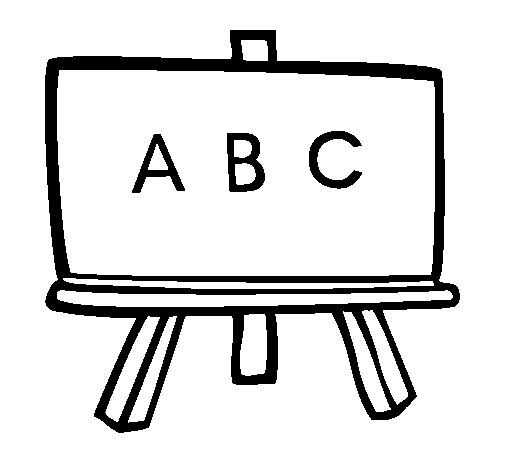 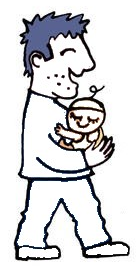 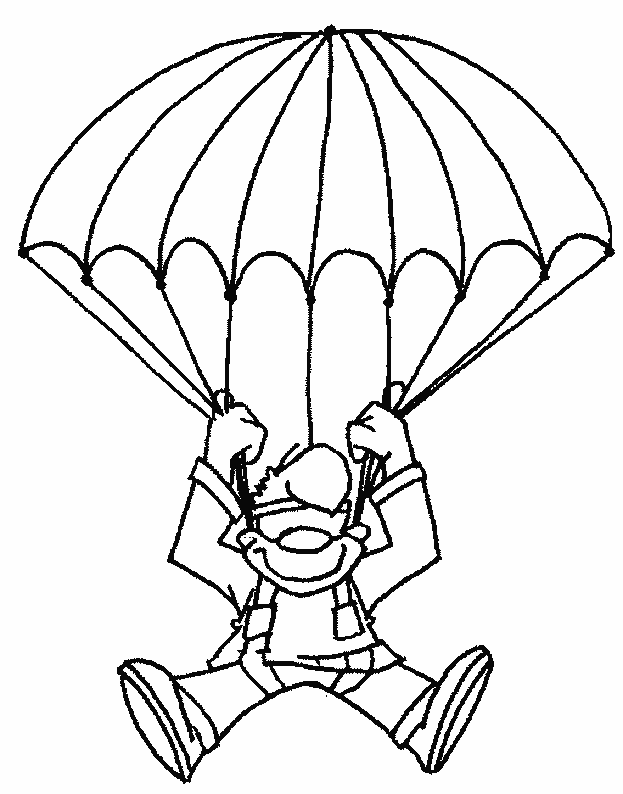 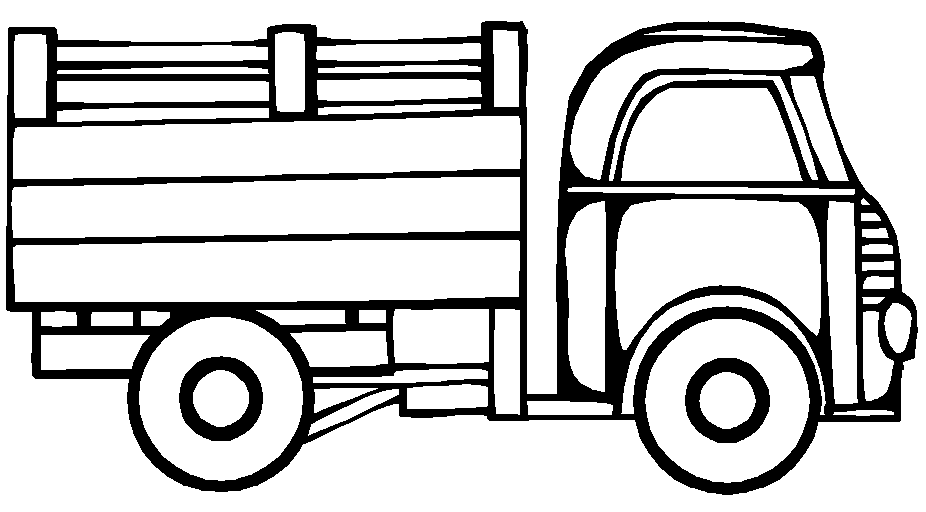 